MANNSCHAFTSSPIELBERICHT                 Stadt – KlasseBSG:								Wertungsdurchgang:								Datum:	Bemerkung:	     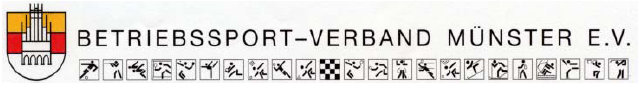 Ergebnisse geprüft:______________________    Unterschrift StaffelleiterBahnSummeAnzahl SpieleSchnittVorname, NameGegnerErgebnis MannschaftErgebnis MannschaftErgebnis GegnerErgebnis GegnerPunkte MannschaftPunkte MannschaftErgebnisbestätigung GegnerErgebnisbestätigung Gegner